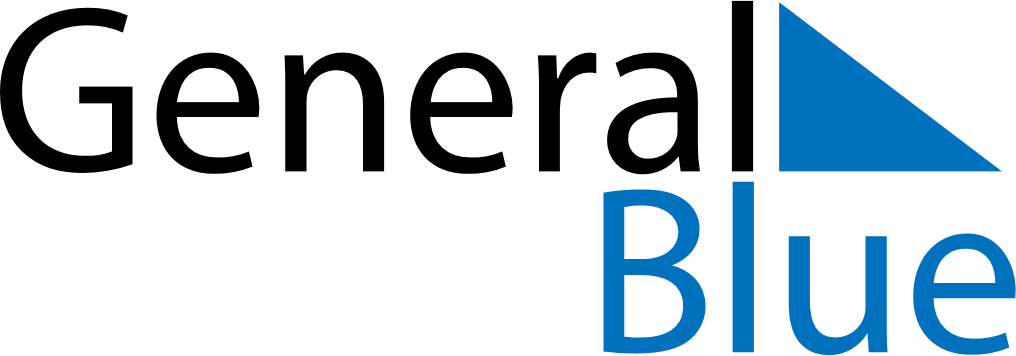 Weekly CalendarJanuary 4, 2027 - January 10, 2027Weekly CalendarJanuary 4, 2027 - January 10, 2027Weekly CalendarJanuary 4, 2027 - January 10, 2027Weekly CalendarJanuary 4, 2027 - January 10, 2027Weekly CalendarJanuary 4, 2027 - January 10, 2027Weekly CalendarJanuary 4, 2027 - January 10, 2027Weekly CalendarJanuary 4, 2027 - January 10, 2027MondayJan 04MondayJan 04TuesdayJan 05WednesdayJan 06ThursdayJan 07FridayJan 08SaturdayJan 09SundayJan 105 AM6 AM7 AM8 AM9 AM10 AM11 AM12 PM1 PM2 PM3 PM4 PM5 PM6 PM7 PM8 PM9 PM10 PM